ЧЕРКАСЬКА МІСЬКА РАДА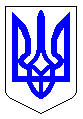 ЧЕРКАСЬКА МІСЬКА РАДАВИКОНАВЧИЙ КОМІТЕТРІШЕННЯВід 22.03.2016 № 287Про  надання дозволу комунальномупідприємству теплових мереж«Черкаситеплокомуненерго» Черкаськоїміської ради на укладання угоди прозакупівлю послуг, вартість яких перевищує 10% зареєстрованогоСтатутного капіталу підприємства          Відповідно до підпункту 5 пункту «а» ст.30 Закону України «Про місцеве самоврядування в Україні» та вимог п.5.5.1 Статуту комунального підприємства теплових мереж «Черкаситеплокомуненерго» Черкаської міської ради, розглянувши звернення КПТМ «Черкаситеплокомуненерго» від 04.03.2016 №11/527 (вх. №2722-01-18 від 04.03.2016), з метою забезпечення комунальним підприємством надання якісних послуг з централізованого тепловодопостачання споживачам міста, виконавчий комітет Черкаської міської радиВИРІШИВ:1. Надати дозвіл комунальному підприємству теплових мереж «Черкаситеплокомуненерго» Черкаської міської ради на укладання (за результатами застосування переговорної процедури закупівлі) відповідно до вимог чинного законодавства України угоди про закупівлю послуг з постачання природного газу у ПАТ «Національна акціонерна компанія «Нафтогаз України» вартість яких перевищує 10% зареєстрованого Статутного капіталу цього комунального підприємства, за рахунок власних коштів підприємства  і становить відповідно            33 983 737,32 грн. (тридцять три мільйони дев’ятсот вісімдесят три тисячі сімсот тридцять сім  гривень 32 коп.) з урахуванням ПДВ. 2. Контроль за виконанням рішення покласти на директора департаменту житлово-комунального комплексу  Наумчука А.М. Міський голова                                                                             А. В. Бондаренко  Перший заступник міського голови                                            Т.В. Хвиль